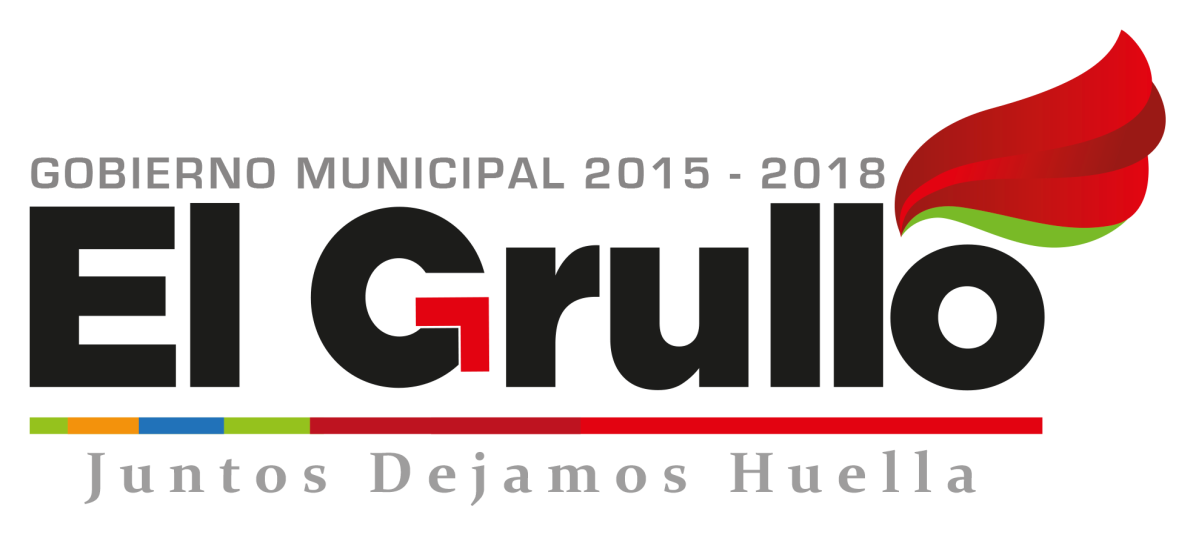 INFORMEMENSUAL  DE ACTIVIDADESAGOSTO 2018María Guadalupe Zamora Murillo.Director de Servicios Públicos MunicipalesDepartamentoLogros o actividades:Parques y JardinesServicios de poda en: Jardín y Alameda Municipal.Servicios de poda en Calles: General Anaya, Valentín Velasco, Pípila # 420, Mariano Jiménez, Colonia Oriente y Jardines de Manantlán.Se podó y limpio: Cementerio, La Limonera, Periférico, Camellón  Hidalgo, Camino al Ingenio.Poda de Canchas: Unidad deportiva, Globo, Centenario,  Beisbol, Palma Sola y cancha Progreso.Apoyos en El Grullo: Hospital de primer contacto, URR, Escuela Niños Héroes y cancha MiravallePoda de Canchas En Localidades: Ayuquila, El Aguacate, El Cacalote, Las Pilas, El Palo Blanco, Puerta de Barro y La Laja.Poda de árboles en Localidades: La Laja, Tempisque, Escuela 20 de Noviembre de Ayuquila, Parque Puerta de Barro y Las Pilas.AlumbradoLámparas reparadas: 165Servicios eléctricos en: Casa de Cultura.CementerioServicios realizados: 12 Constancias: 0Manifestaciones: 04Permisos de remodelación: 02Ventas de espacios: 1Fosas donadas (personas de escasos recursos: 0RastroSacrificios. Bovinos: 89   Porcino: 947PinturaSe pintó en: Presidencia y se inició Escuela de Música en la Casa de Cultura.FontaneríaSe dio servicio en: mercado municipal, domo, mantenimiento en Canchas  y presidencia.Se dio apoyo en localidad: Jardín de Las Pilas.